Pionýr, z. s. - 137. pionýrská skupina
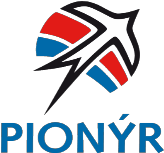 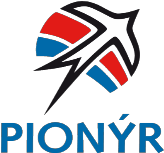 Registrační list člena rok 2020V souladu s ustanovením Stanov Pionýra se registruji jako člen pobočného spolku Pionýra. Beru na vědomí, že členství se potvrzuje každoročně k 31. 1. uhrazením členského příspěvku.V ………………………………… dne ………………………V ………………………………… dne ………………………………………………………………………………………………………podpis registrujícího se člena……………………………………………………………………………… podpis osoby vykonávající rodičovskou odpovědnostJméno a příjmení člena: .........................................................  Datum narození: ................................Potvrzení a souhlas se zpracováním osobních údajůPotvrzuji správnost uvedených údajů a jsem připraven na vyzvání zodpovědné osoby spolku Pionýr,z. s. (dále jen Pionýr) správnost údajů doložit. Byl/a jsem řádně informován/a o způsobech, právních důvodech a dalších podmínkách zpracování poskytovaných osobních údajů a o svých zákonných právech vázajících se k ochraně osobních údajů v rozsahu informačního materiálu Informace o rozsahu a důvodech zpracování osobních údajů členů spolku, který mi byl poskytnut.V …………………………………… dne ………………………          ………………………………………………………………………………podpis osoby vykonávající rodičovskou odpovědnostSouhlasím s tím, aby Pionýr, z. s. - 137. pionýrská skupina se sídlem U Hostavického potoka 787/39, 198 00  Praha 9 a Pionýr, z. s. se sídlem Senovážné náměstí 977/24, Praha 1 jako správci údajů používali během činnosti  pořízené  videozáznamy a fotografie zachycující podobu uvedeného člena k dokumentaci a propagaci své činnosti. Souhlas uděluji na dobu 10 let.ANO/NESouhlasím s tím, aby Pionýr, z. s. - 137. pionýrská skupina se sídlem U Hostavického potoka 787/39, 198 00  Praha 9 jako správce údajů  používal uvedené kontaktní údaje člena a osob vykonávajících rodičovskou odpovědnost k zasílání informací o činnosti spolku a nabídek na další aktivity.ANO/NEBeru na vědomí, že své souhlasy mohu písemně kdykoliv odvolat a správce mé údaje do jednoho roku zlikviduje. Způsob zpracování údajů řeší interní směrnice Pionýra, z. s.V …………………………………… dne ………………………          ………………………………………………………………………………podpis osoby vykonávající rodičovskou odpovědnostÚdaje členaÚdaje členaÚdaje členaJméno:Příjmení:Datum narození:Zdravotní pojišťovna:E-mail:Adresa trvalého bydliště:Město:PSČ:Informace o zdravotním stavu a jiných problémech:Informace o zdravotním stavu a jiných problémech:Informace o zdravotním stavu a jiných problémech:Údaje zákonných zástupcůÚdaje zákonných zástupcůÚdaje zákonných zástupcůOTEC – MATKA – JINÝ:OTEC – MATKA – JINÝ:OTEC – MATKA – JINÝ:Jméno:Příjmení:Mobilní telefon:E-mail:Adresa trvalého bydliště:Město:PSČ:OTEC – MATKA – JINÝ:OTEC – MATKA – JINÝ:OTEC – MATKA – JINÝ:Jméno:Příjmení:Mobilní telefon:E-mail:Adresa trvalého bydliště:Město:PSČ: